APPENDIX F  Pickstone photographsSOURCE:  The Rhodes Fruit Farm section of the AG collection Cape Archives, photographer not noted. All photographs taken during Pickstone’s ownership of Delta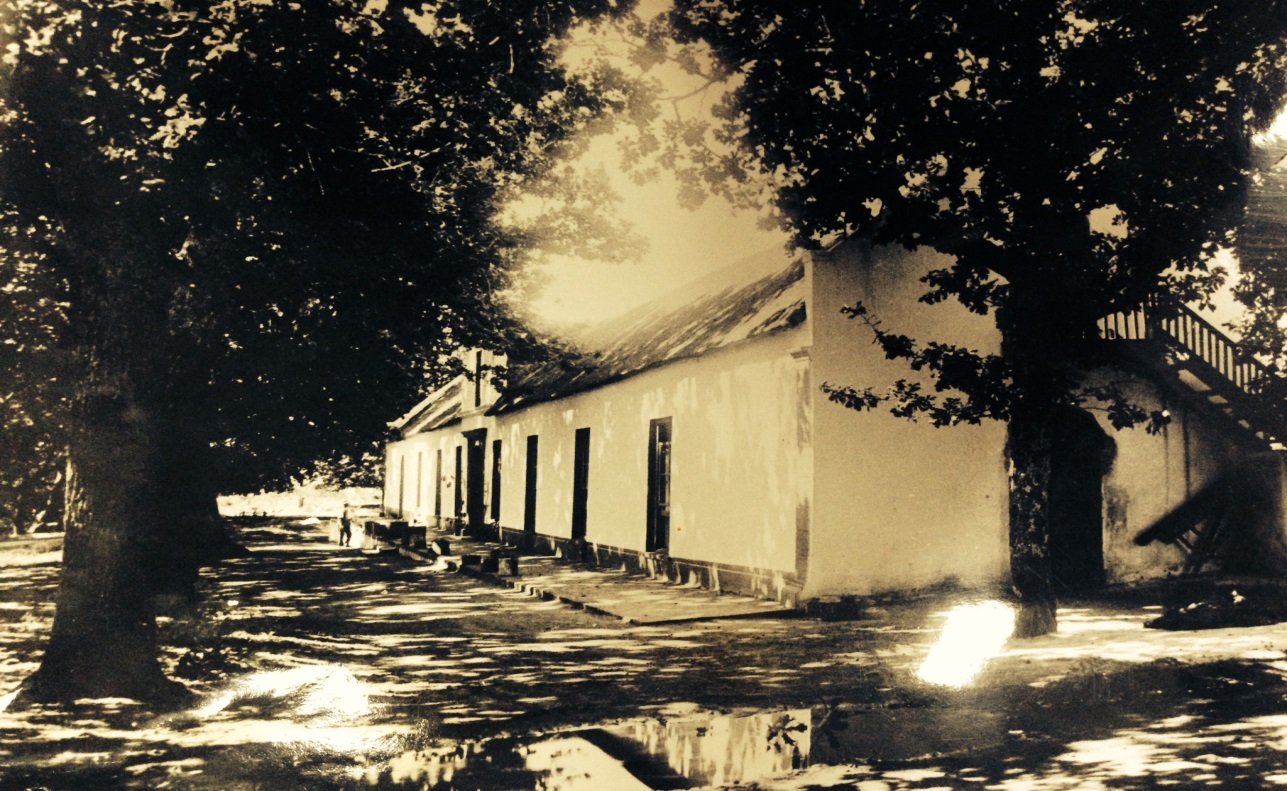 Above: Delta  homestead façade, undated,  Source: CA AG 7526Below Delta’s stoep, undated. Source: CA AG7518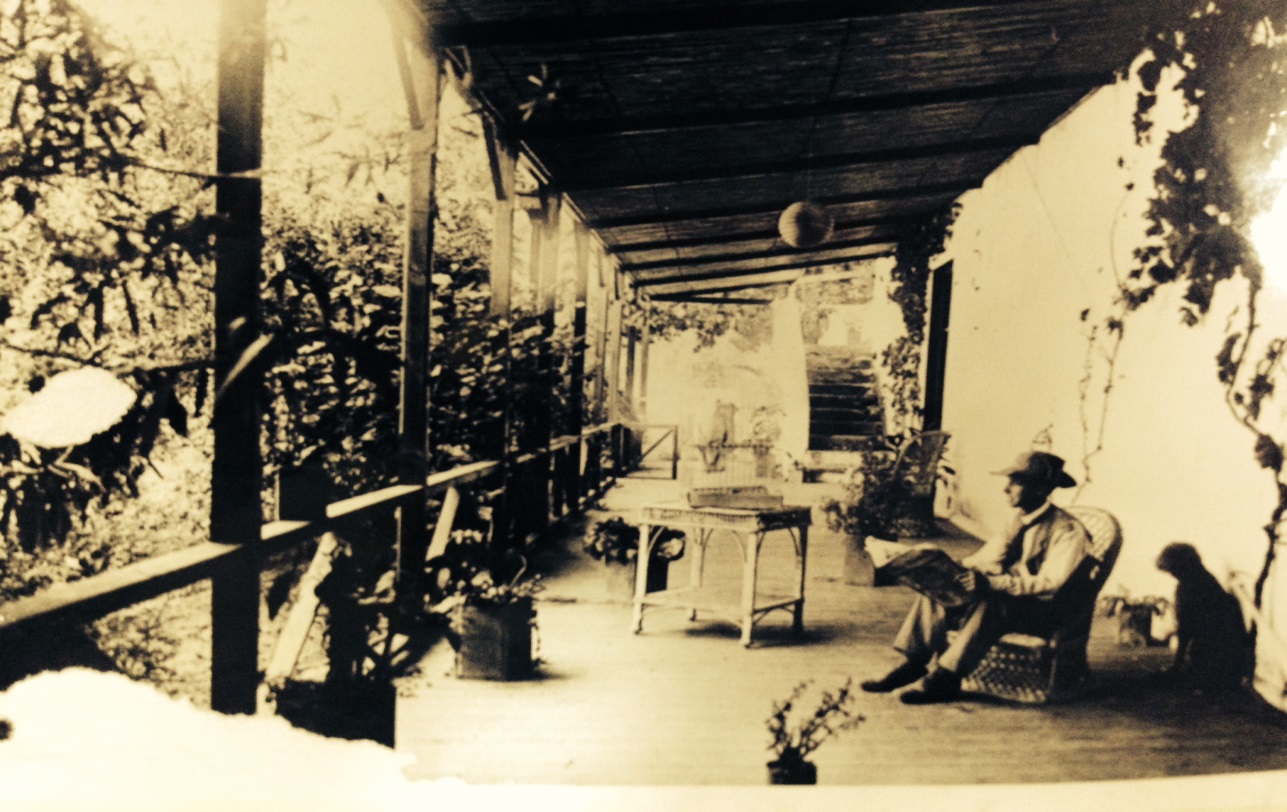 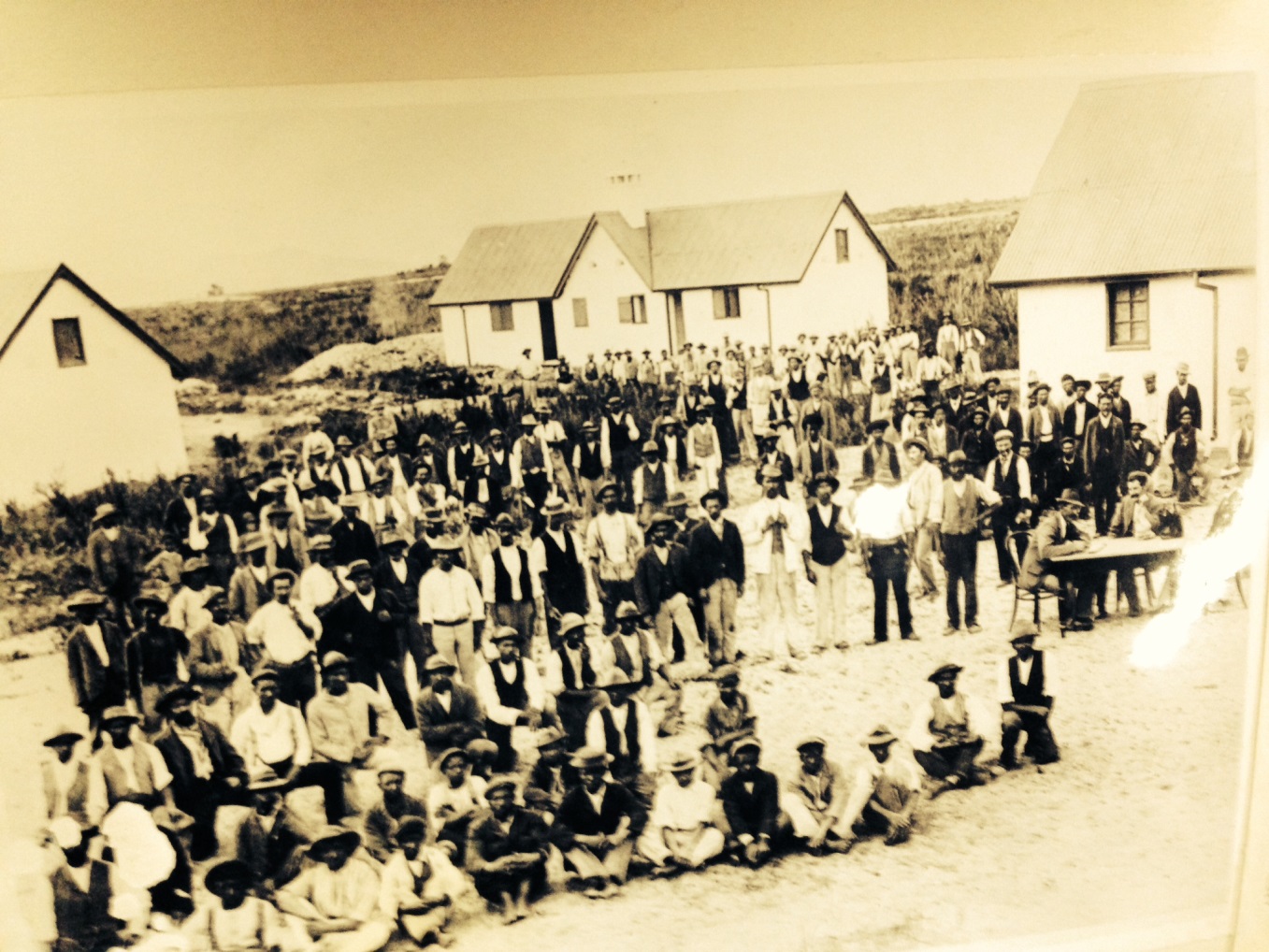 Above: Payday at Languedoc workers village, undated. Source CA AG 7532Below: Rhodes Fruit Farms, view across the valley undated. Source: CA AG7495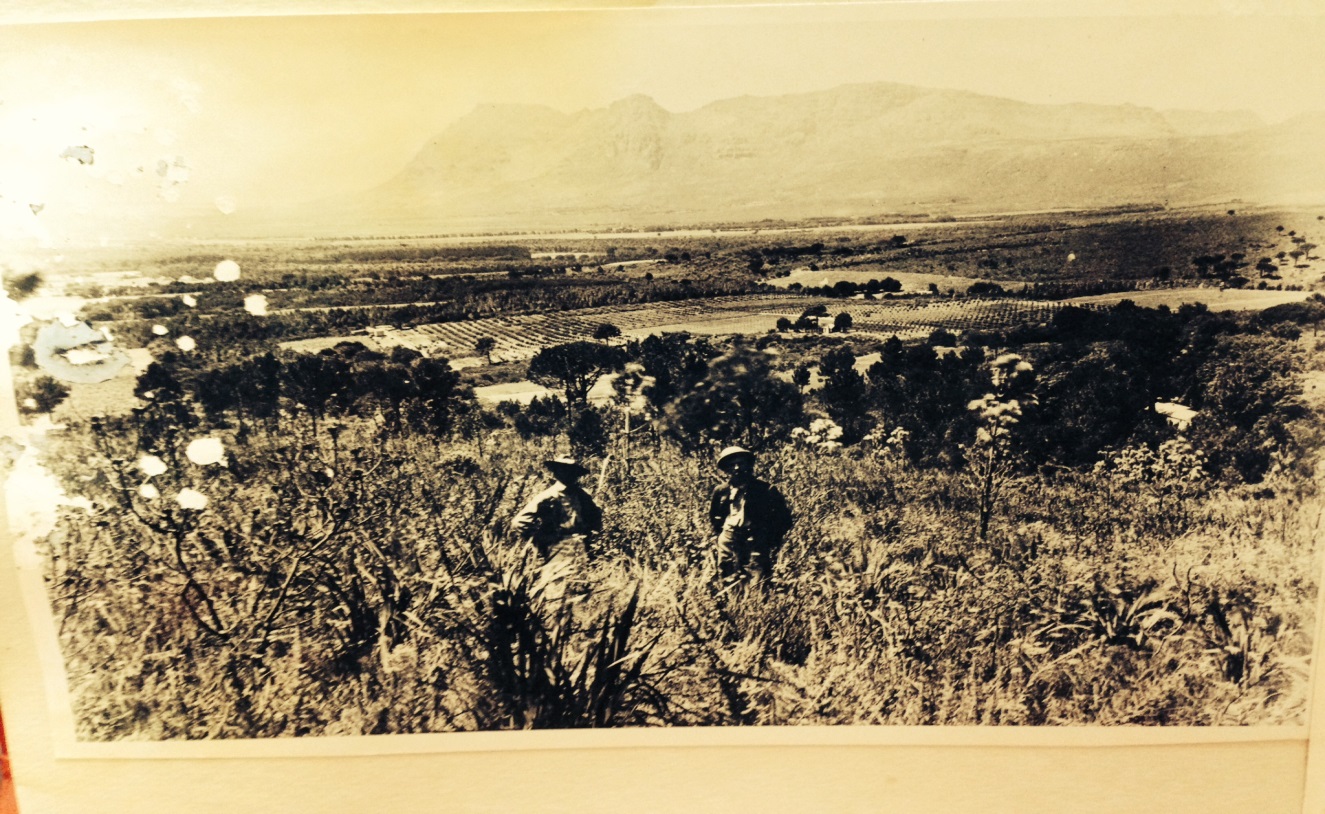 